Сценарий театра по правилам дорожного движения «Добрая дорога»Платковый театр «Город и дорожные знаки»Автор: Землянская Галина АлександровнаДолжность: ВоспитательЦель: закрепить знания детей и родителей (законных представителей) о дорожных знаках, безопасном поведении на улицах и дорогах, о Правилах дорожного движения.Атрибуты для театра: Картинки - дорожные знаки, макет улицы, сделанные на платках- треугольниках с петельками для пальцев.Исполнители ролей: дети - дорожные знаки и макет улицы, взрослый- рассказчик.Задачи:Познавательное развитие:• Продолжать знакомить детей с понятиями «улица», «дорога», дорожные знаки», «остановка общественного транспорта», «жилая зона».активизировать знания по правилам безопасного поведения на улицах города• Уточнение знаний о назначении светофора и дорожных знаков в городе.• Подведение детей к осознанию необходимости соблюдать правила дорожного движения.«Речевое развитие»• Расширять активный словарный запас детей словами улица, жилая зона, остановка;• обогащать словарь детей существительными, обозначающими названия знаков дорожного движения.«Физическое развитие»• Формировать умение соблюдать дистанцию во время движения;• Продолжать развивать внимание, ловкость, координацию движений, быстроту реакции.«Социально – коммуникативное развитие»воспитывать дисциплинированность и сознательное выполнение дорожного движения, культуру поведения в дорожно – транспортном процессе. воспитывать внимание, умение ориентироваться при переходе улиц, дорогпобуждать детей к процессу обеспечения личной безопасности (самосохранению) в условиях ускоряющегося жизненного ритма на дорогах.активизировать работу по пропаганде Правил дорожного и безопасного образа жизни среди родителей.Художественно – эстетическое развитие»• Вызывать интерес к различным строениям города.Предварительная работа:- Чтение художественной литературы о правилах дорожного движения: Волков С. "Про правила дорожного движения» (серия книг), Носов Н. «Кирюша попадает в переплёт», Носов Н. «Автомобиль», Юрлеин «Любопытный мышонок», Кончаловская Н. «Самокат»;- Дидактические игры на знакомство с дорожными знаками: «Угадай, какой знак», «Светофор», «Водители», «Дорожные знаки», «Что показывает регулировщик», «На чём ездят люди», «Виды транспорта», «Найди и назови»;- Изготовление поделок по теме; рисование детьми дорожных знаков для оформления зала;- Рассматривание иллюстраций различного автотранспорта, заучивание стихов и отгадывание загадок о дорожных знаках, беседы о правилах безопасного поведения на улице, наблюдение за проезжей частью, за светофором, за поведением пешеходов.ТЕАТРАЛИЗАЦИЯВзрослый Рассказчик: 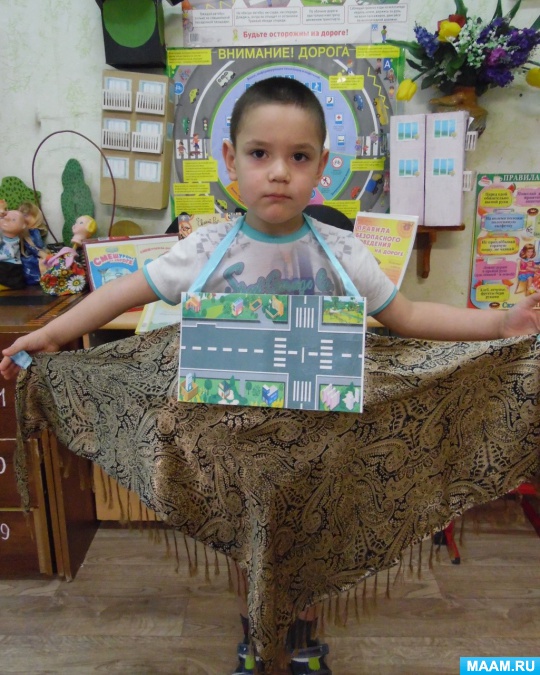 Сказка ложь, да в ней намек,Добрым молодцам урок,Нашим детям – наставление,И конечно представление.В нашей сказке непростой,жил был город небольшой.Ребенок - Город:Я город, не только улицыИ небо, что сильно хмурится.Я город – еще и прогулки,Домики, скверы и переулки!В городе украшение двораГромкая, шумная детвора.                                                                  Макет города (улица, перекресток)Рассказчик: Город этот новый и нет в нем знаков дорожного движения,а есть только улицы, дома и дороги.И вот решил Город позвать к себе устройства и дорожные знаки, и разослал всем смс: «Приходите в новый город, чтобы дружно вместе жить».И первым пришел в Город Светофор:Ребенок – светофор: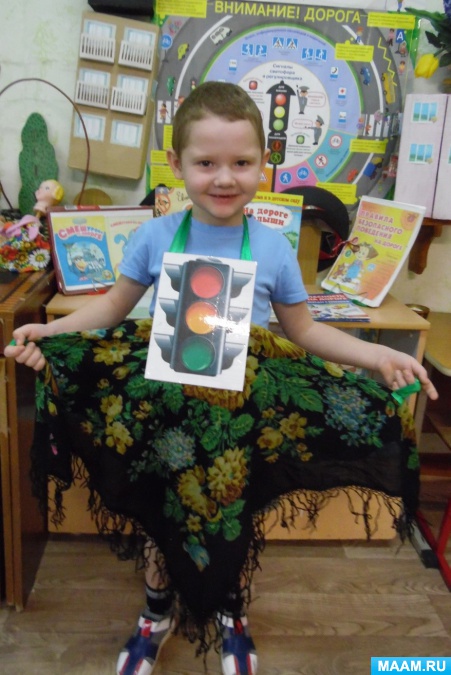 Я - зоркий светофорНе даю создать затор.За машинами слежуИми я руковожу,Если жёлтый дам я свет,Тормозите - хода нет,Ждите следующий сигнал,Жёлтый вас предупреждает.Если вспыхнет красный свет,Для движения - запрет,А зелёный я зажгу,Путь свободен – я скажу!Рассказчик: Город говорит: Ребенок – Город: «Какой ты славный светофор», оставайся жить со мной, вместе веселее. И Светофор остался.Рассказчик: а тут и следующий знак пришел и говорит:Ребенок - Знак - «Главная дорога»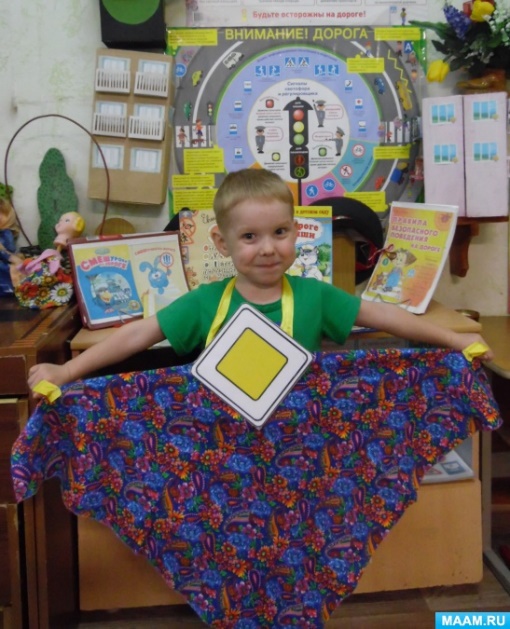 Я знак каких не много,Я главная дорога!Если едешь ты по мнеВсех становишься главней!Рассказчик: Город говорит: Ребенок – «Город»: «Какой ты славный знак «Главная дорога», оставайся с нами жить, вместе веселее.И Знак Главная дорога остался.Рассказчик: и приходит к Городу новый знак и говорит:Ребенок - Знак «Пешеходный переход»:Я наземный переход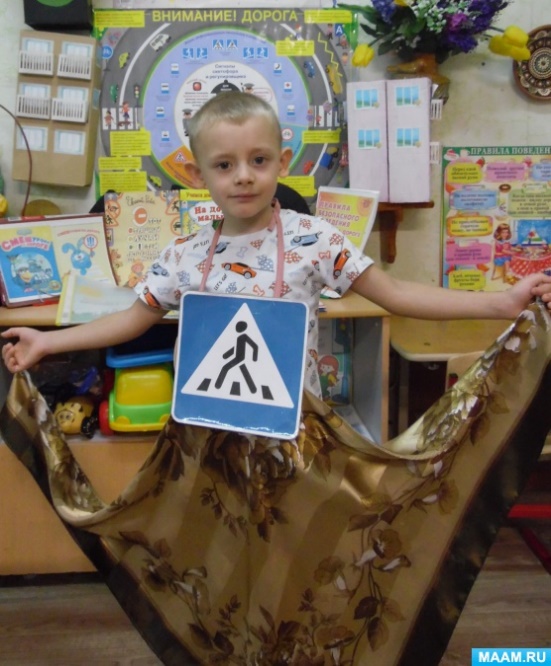 Ходит целый день народ.Ты водитель не грустиПешехода пропусти!Рассказчик: Город говорит: Ребенок – «Город»:«Какой ты славный, нужный знак – Пешеходный переход», оставайся с нами жить, вместе веселее.И знак Пешеходный переход остался.Рассказчик: и приходит к «Городу» другой знак и говорит:Ребенок - Знак «Осторожно, дети» и говорит:Я знак – ваш друг большой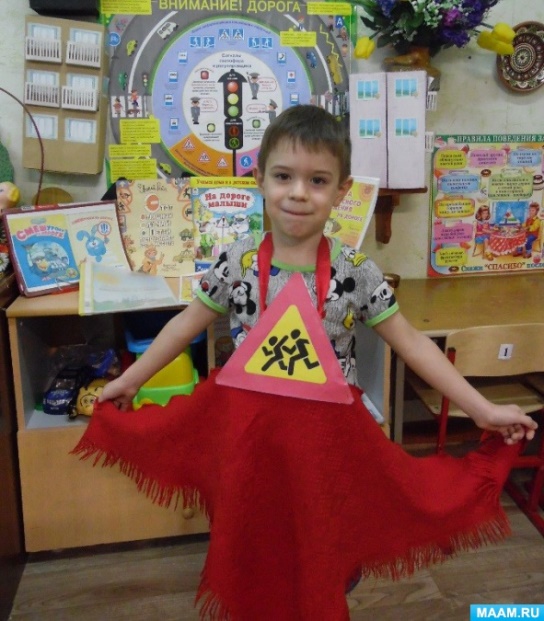 От беды спасаю,Я у самой мостовойВодителей предупреждаюОсторожно, дети!Рассказчик: «Город» говорит: Ребенок – «Город»: «Какой ты славный Знак - Осторожно, дети», оставайся с нами жить, вместе веселее. И знак «Осторожно, дети» тоже остался в городе.Рассказчик: и пришел в «Город» еще один знак и говорит:Ребенок - знак «Жилая зона» 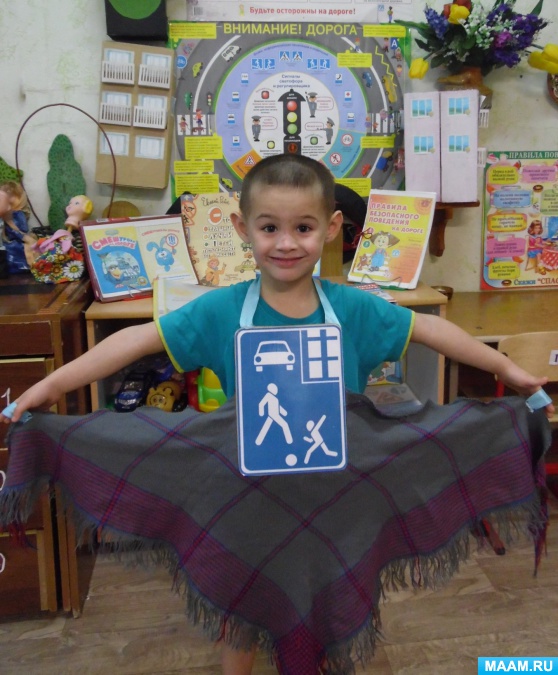 Я площадка детская у домаПо Правилам – жилая зона.Подскажет знак водителюВо дворе будь бдительным.Едешь тихо. Осторожно,Припаркуйся там, где можно.Рассказчик: «Город» говорит: Ребенок – «Город»: «Какой ты славный знак «Жилая зона», оставайся с нами жить, вместе веселее. И остался знак «Жилая зона» в городе.Рассказчик: и пришел в «Город» еще знак и говорит:Ребенок - знак «Место остановки автобуса»Под знаком моим столпился народ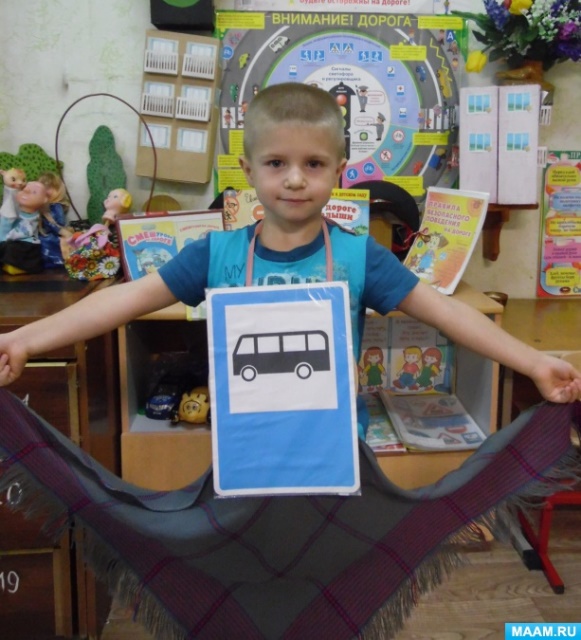 Терпеливо транспорт ждетОн пешком устал шагать,Хочет пассажиром стать.Рассказчик: «Город» говорит: Ребенок – «Город»: «Какой ты славный, нужный знак «Место остановки». Оставайся с нами жить, вместе веселее. И остался знак Место остановки автобуса» в городе.Рассказчик: Тут приезжает в «Город» автомобиль и говорит:Ребенок – автомобиль:Я легковой автомобиль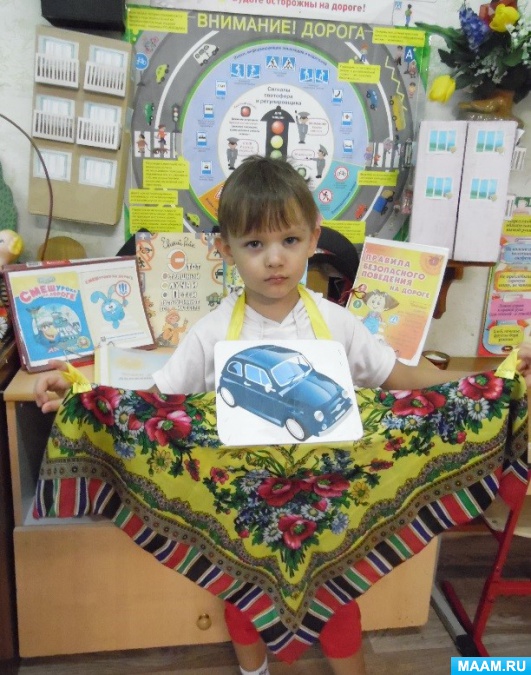 По дороге еду яА за мной густая пыльТучею клубится.Рассказчик: «Город» говорит: Ребенок – «Город»: Ты хороший транспорт, оставайся с нами жить в нашем городе. И автомобиль остался.Рассказчик: И вот все и дорожные знаки и автомобиль собрались в новом городе, и зажил наш «Город», весело и радостно.Все вместе дети: Азбукой улиц, проспектов, дорог.Город дает нам все время урок.Азбуку города будем помнить всегдаЧтоб не случилась с нами беда!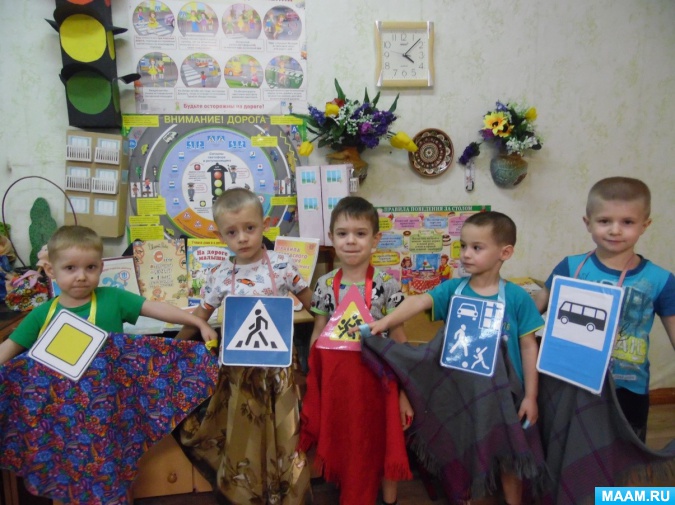 